InscriptionJOURNÉE COULEUR SPÉCIALE JEUNESOrganisés et animés par Dominique Latteur ®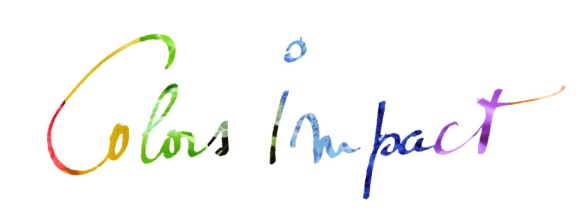 1/Complétez ci-dessous et renvoyez le document par courriel : info@colorsimpact.com2/ Validez votre participation par un virement.2/ Nous vous confirmons votre inscription et envoyons l'itinéraire et infos pratiques.
Haut du formulairePRIX :  95 euros/pers. Pour inscription à deux :130€ ! +remplir un second formulaire.       Lunch compris.Afin de permettre une meilleure interaction et expérimentation, le nombre est de minimum 8 participants.Le payement de l’acompte vaudra inscription.  Soit 20%.  Je règle par transfert.
IBAN BE22 7320 2741 1847 - BIC CREGBEBB  attn. de Dominique Latteur 
Réf : votre nom et prénom (repris sur ce bulletin)Solde à payer au plus tard lors de la journée en liquide ou par virement préalablement.LIEU : Rixensart à 5 min à pied de la gare. Itinéraire et accès fourni ultérieurement. DATE ……………                                  SIGNATURE …………………Veuillez noter que si le nombre d’inscrits est insuffisant ou en cas de force majeure, la journée sera reportée à une date ultérieure. Si ce n'est pas possible, l’acompte vous sera dans ce cas remboursé.NomPrénomAdresse :  - Rue et numéro
- Localité- Code postal- Adresse électronique- Téléphone- Adresse facebook (facultatif)Date et lieu de naissanceType d'études et annéeType d'études et année
Le lunch est fourni. As-tu des intolérances alimentaires ou remarques ? 
Le lunch est fourni. As-tu des intolérances alimentaires ou remarques ? JE CHOISI LA DATE DU   